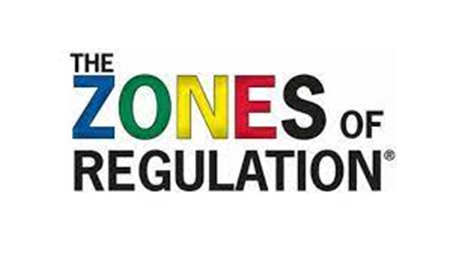 MYFS 2024 Support Group- Registration FormMonday, July 29th- Thursday, August 1st & Monday, August 5th- Thursday, August 8th					10:30-11:30amParents/guardians must complete this form to register and need to submit their registration form in advance of the first session.  Demographic Information:Child’s Name:                                                                                               	 DOB:_____________                                       Child’s School:___________________________________  Current Grade:_______________________                                                                 Child’s Address:_____________________________________________________________________________Parent /Guardian Name(s):_______________________________________________________________Parent/Guardian’s Cell Phone:___________________________Other #___________________________Parent/Guardian Email:__________________________________________________________________If we cannot reach you, who else should we contact in case of emergency?Name:________________________________   	Relationship:___________________________________Phone Number (s):_____________________________________________________________________Program Fee Information:MYFS Group session fees will apply to all participants of “Zones of Regulation” and these can be billed directly to insurance, if so authorized.  Parent/guardians intending to utilize their insurance may provide insurance information at the time of registration in order to obtain pre-authorization and/or determine any portion of the fees for which they may be responsible.   Parent/guardians will be responsible for any fees not covered by insurance, such as co-pays.  Parent/guardians may inquire regarding self-pay fee if not utilizing insurance, and may request a fee reduction and/or fee waiver for special circumstances in accordance with agency policy.  Parent/guardians must sign and submit a separate “Fee Agreement” and/or an “Authorization to Bill Insurance” form along with this group registration form, and all forms must be received prior to the child attending the first group session. Child’s Insurance Carrier:_______________________InsuranceID#____________________________Financial Paperwork Needed:____Authorization to Bill Insurance Form Completed____Copy of Insurance Card (both sides) Provided____Fee Agreement Completed (if applicable) Additional Information: Does your child have any medical conditions or sensitivities to environmental stimuli (sounds, tactile, etc) we should be aware of?  If so, please describe below:_______________________________________________________________________________________________________________________________________________________________________________________________________________________________________________________________What do you hope your child will accomplish by participating in this group?_____________________________________________________________________________________Parent/Guardian Authorization to Participate: I, (Parent/guardian)                                 	_________ agree to have my child ________________________ participate in “Zones of Regulation,” and acknowledge my responsibility to pay for program any fees not covered by my insurance and/or in accordance with my signed “Fee Agreement” form.Parent/Guardian’s  Signature:                                              	______    Date:____________________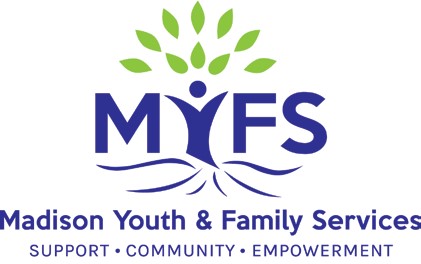 Authorization to Bill Insurance I, _________________________, hereby authorize Madison Youth and Family Services to bill my/my child’s health/behavioral health insurance carrier(s) for the services rendered to my child/family by the agency. I hereby give my consent for MYFS to release medical and other relevant information to our insurance carrier as required my/our insurance carrier to process medical billings.   By signing my signature below, I agree to pay Madison Youth and Family Services any deductible, copay, or uncovered charge in accordance with my health care plan. I accept financial responsibility for any claims that are not reimbursed by my insurance carrier. Name of primary health insurance __________________________________ Member Number __________________________________ Name of secondary health insurance __________________________________ Member Number __________________________________ Co-pay amount client is responsible for per session $________________ ____________________________________                            _____________Printed name of client 	 	 	 	 	 	          Date _____________________________________                        _______________ Signature of client or his or her parent/guardian  	 	            Relationship to the client ____________________________________________ Signature of Staff 